TRUMPET 	Pacetti Bay Jazz Cats	Audition MaterialTreble clef, 5-4 time, quarter note = 120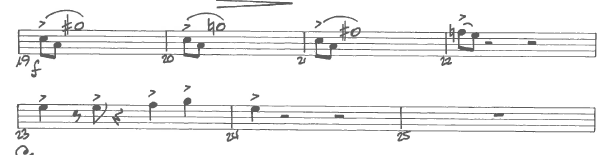 Treble clef, 4-4 time, quarter note = 120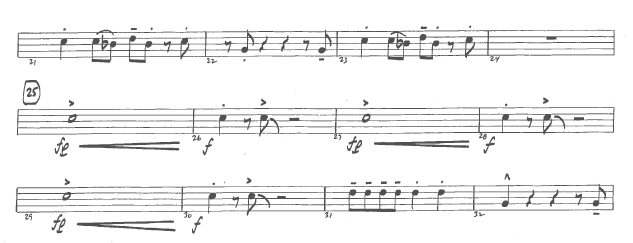 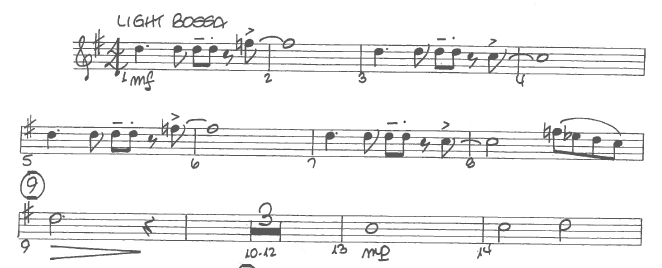 